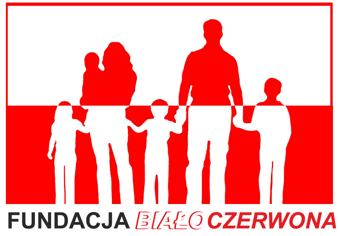 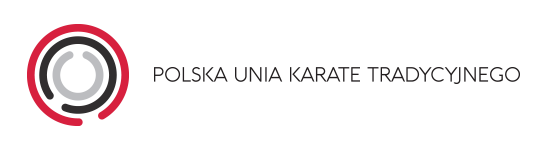 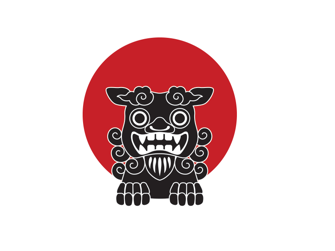 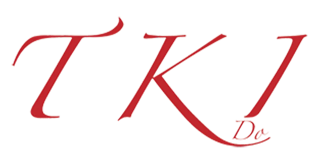 17th edition of the Tournament of Traditional Karate - do"Wratislavia World Cup 2024"Date:                          March 9, 2024Place:                        WKK Sport Center  https://wkk.org.pl/wkk-sport-center/                                 ul. Czajcza 19, 51-422 WrocławHotel for cometitors: Hotel Active   https://activehotel.pl/Organizer:                 Fundacja Białoczerwona; Dolnośląska, Akademia Karate we WrocławiuProgram of the stay: Hotel ACTIVE:  https://activehotel.pl/Proposed program of the team's stay in WrocławThursday,March 7Arrival to Wrocław and accommodation at the Hotel6 pm – Dinner at the hotelFriday, March 8:7am-10am Breakfast at the Hotel12h-16h-visit to Wroclaw5-7 Master Course - Sensei Nelson Carrion Director TKI7 pm – Dinner at the hotelSaturday, March 97am-9am Breakfast at the Hotel13:00-14:00- Dinner at the hotel10h-19h-Wratislavia Cup 2024 tournament7pm - Dinner at the hotel20:00 - guest meetingSunday , March 10:7am-10am Breakfast at the Hotel11:00-13:00 Master Course - Sensei Nelson Carrion Director TKI12h-16h-visit to Wroclaw6 pm – Dinner at the hotelMonday,March 117am-10am Breakfast at the Hotel11h-17h-Tour around the area and tourist program6 pm – Dinner at the hotelTuesday,March 127am-10am Breakfast at the Hotel12h-16h-tourist program/ AQA PARK  Wrocław5 pm – Dinner at the hotel7 pm-joint training with DAK in WrocławWednesday,March 13th7am-10am Breakfast at the Hotel12h-16h-tourist program Wroclaw/ZOO Wrocław5 pm – Dinner at the hotel7 pm-joint training with DAK in WrocławThursday,March 14h7am-10am Breakfast at the Hotel12h-16h-tourist program Wroclaw/Panorama of Racławice5 pm – Dinner at the hotel7 pm-joint training with DAK in WrocławFriday, March 15:7am-10am Breakfast at the Hotel12h-15h-visit to Wroclaw/Free Tim5 pm – Dinner at the hotele6 pm – Seminar With Paulo Afonso and Guillermo De VettoriSaturday, March 167am-9am Breakfast at the Hotel10am -departure(possible second day of the seminar and departure on Sunday)Price with accommodation and meals at the Hotel 7 March (Thursday), to16 March (Saturday):Single room- 3060 PLN / 754,$Two-person room-1980 PLN / 481$- per personA triple room:1800 PLN/ 438$-per personCount o charge directly by Hotel Activ!!!Clubs making reservations at the Active Hotel directly at the anna Bartczak desk via e-mailanna.bartczak@activehotel.pl can count on a discount by entering the password: Wratislavia Cup.The negotiated price valid until the end of November 2023Price for the  tourist program 800 PLN / per person/payment on the spot in PolandMaster Course - Sensei Nelson Carrion 8 DAN Director of TKI 20 EUR per person on the spot in PolandEntry fee for Wratislavia Cup 150 PLN/- per person/payment on the spot in PolandThis is my suggestion, if you would like to change something, please send me an e-mailContact:e-mail: biuro@karate.info.plphone: Paweł Kasperkiewicz+48 695 404 205website: https://karate.info.pl/See you in Wrocław!Program and Rules ” Wratilsavia World Cup 2024”March 9, 2024godz. 9:00 – arrivalgodz. 9:30 – warm-up and official opening of the Tournamentgodz. 9:45 -15:00 - eliminations and finals for group A, B, C, D, I12:00 – 14:00 – distribution of dinners15:00 – 19:00 - eliminations and finals for groups E, F, G, H,19:15 – end of the TournamentDuring the competition there will also be a team kumite between teams from Europe and the continent of North and South America.Categories:Grupa A 2017 and youngerGrupa B 2016 and 2015Grupa C 2014 and 2013Grupa D 2012 and 2011Grupa E 2010 and 2009Grupa F 2008 and 2007Grupa G 2006 and 2005Grupa H 2004 and olderGrupa I Master +40 Attention!All groups A.B.C.D will be graded with the exception of the 3rd kyu and dan groups.In the event of an insufficient number of competitors in a given category (min. 4 people), competitors entered in these competitions will be transferred to other groups in the same ranks!!!Start conditions for competitors:1. Suitable age: according to the age groups mentioned.2. Appropriate grade.3. Protectors:Mouth guard is obligatory for all groups starting from Jiyu Ippon KUMITE.Obligatory crotch protectors for boys and chest protectors for girls from group C, whereby protectors must be put on regardless of the applicable attire - karate-gi.Competitors without the required protectors will not be allowed to start.4. Safety of startersEach competitor taking part in the KUMITE competition must not wear:• long fingernails and toenails must be cut short, otherwise the competitor will not be allowed to start in the KUMITE competition,• rings, chains, earrings, glasses, watches, hairpins and hairpins (or other hard objects pinned in the hair), orthoses (or other hard stiffeners for limbs or parts of the body, in addition to medical board-approved competitions).5. Payment of the starting fee6. Signing by the manager of the team / club of the declaration of the competition organizer that competitors have accident insurance, up-to-date medical examinations, consent to publicize the image, GDPR and Covid statement.Fees:The amount of the starting fee will vary depending on the deadline for registration and meeting the conditions by players and clubs.Regards Sensei Paweł Kasperkiewicz 5 DANChairman of the Board AcademyINDYWIDUAL KATAINDYWIDUAL KATAINDYWIDUAL KATAINDYWIDUAL KATAGroup A (7 years and younger) born 2017 and younger Group B (8 i 9 years) born 2016 i 2015 Group C (10 i 11 years) born 2014 i 2013Group D (12 i 13 years) born 2012 i 20119 kyu,8 kyu 7 kyu, 6 kyu and above.Preliminaries-Semifinals-Finals: HEIAN Kata.Kata matched to lower degree.Announced by the referee.Scoring: flag system. Repasses.9 kyu,8 kyu7 kyu, 6 kyu, 5 kyu, 4 kyu.Preliminaries-Semifinals-Finals: HEIAN Kata.Kata matched to a lower rank.Announced by the referee.Scoring: flag system. Repasses.3-1 kyu.Preliminaries-Semifinals: HEIAN kata.Announced by the referee.Final:Bassai Dai, Ji-On,Kan-Ku -daiAnnounced by the competitor.9 kyu,8 kyu7 kyu, 6 kyu, 5 kyu, 4 kyu.Preliminaries-Semifinals-Finals: HEIAN Kata.Kata matched to a lower rank.Announced by the referee.Scoring: flag system. Repasses.3-1 kyu.Preliminaries-Semifinals: HEIAN kata.Announced by the referee.Semi-Finals-Finals: Bassai Dai, Ji-On, Kan-Ku Dai, En-Pi - choice of (finals other kata (TOKUI-KATA).Announced by the competitor.9 kyu,8 kyu7 kyu, 6 kyu, 5 kyu, 4 kyu.Preliminaries-Semifinals-Finals: HEIAN Kata.Kata matched to a lower rank.Announced by the referee.Scoring: flag system. Repasses.3-1 kyu.Preliminaries-Semifinals: HEIAN kata.Announced by the referee.Semi-Finals-Finals: Bassai Dai, Ji-On, Kan-Ku Dai, En-Pi - choice of (finals other kata (TOKUI-KATA).Announced by the competitorGroup E (14 i 15 years) born 2010 i 2009Group F (16 i 17years) born 2007 i 2006Group G (18-20 years) born 2005 I 2003Grupa H -Senior) born 2003 and older9-7 kyu, 6-4 kyu.Preliminaries-Semifinals-Finals:Kata HEIAN. Announced by the competitor.Scoring: flag  system3 kyu-dan.Preliminaries:Bassai Dai, Ji-On, Kan-Ku Dai, En-Pi.Announces the playerScoring :point systemFinal:Any championship kata other than in the preliminaries. (TOKUI-KATA).Announced by the competitorScoring :point system9-7 kyu, 6-4 kyu.Preliminaries-Semifinals-Finals:Kata HEIAN. Announced by the competitor.Scoring: flag  system3 kyu-dan.Preliminaries:Bassai Dai, Ji-On, Kan-Ku Dai, En-Pi.Announces the playerScoring :point systemFinal:Any championship kata other than in the preliminaries. (TOKUI-KATA).Announced by the competitorScoring :point system9-7 kyu, 6-4 kyu.Preliminaries-Semifinals-Finals:Kata HEIAN. Announced by the competitor.Scoring: flag  system3 kyu-dan.Preliminaries:Bassai Dai, Ji-On, Kan-Ku Dai, En-Pi.Announces the playerScoring :point systemFinal:Any championship kata other than in the preliminaries. (TOKUI-KATA).Announced by the competitorScoring :point system9-7 kyu, 6-4 kyu.Preliminaries-Semifinals-Finals:Kata HEIAN. Announced by the competitor.Scoring: flag  system3 kyu-dan.Preliminaries:Bassai Dai, Ji-On, Kan-Ku Dai, En-Pi.Announces the playerScoring :point systemFinal:Any championship kata other than in the preliminaries. (TOKUI-KATA).Announced by the competitorScoring :point systemGroupa I (+40 years “Between Generations” Weteran)Groupa I (+40 years “Between Generations” Weteran)Grupa J (+40 years “Between Generations” Masters)Grupa J (+40 years “Between Generations” Masters)9-7 kyu, 6-4 kyu.Preliminaries-Semifinals-Finals:Kata HEIAN. AnnouncerScoring : flag system3 kyu-2 dan.Preliminaries:Any master kata.Finals:Other than in the preliminaries. (TOKUI-KATA).Announced by the competitor.Scoring system.9-7 kyu, 6-4 kyu.Preliminaries-Semifinals-Finals:Kata HEIAN. AnnouncerScoring : flag system3 kyu-2 dan.Preliminaries:Any master kata.Finals:Other than in the preliminaries. (TOKUI-KATA).Announced by the competitor.Scoring system.3 dan and above.Preliminaries:Any master kata.Finals:Other than in the preliminaries. (TOKUI-KATA).Announced by the competitor.Scoring: point system.3 dan and above.Preliminaries:Any master kata.Finals:Other than in the preliminaries. (TOKUI-KATA).Announced by the competitor.Scoring: point system.INDYWIDUAL KUMITEINDYWIDUAL KUMITEINDYWIDUAL KUMITEINDYWIDUAL KUMITEGrupa A (7 years and older 2017and youngerGrupa B (8 i 9 years) born 2016 i 2015 Grupa C (10 i 11 years) born 2014 i 2013Grupa D (12 i 13 years) born 2012 i 2011Competition is not played for this groupKihon Ippon Kumite No protector!ATTACK: 9-7 kyu1.Oi zuki jodan x12.Oi zuki chudan x13.Maegeri chudan x14.Mawashigeri jodan x1 (from 6 kyu)DEFENSE: GO-NO-SEN1.Age-uke / Gyakuzuki2.Soto or Uchi-uke / Gyakuzuki3.Gedan-barai / Gyakuzuki4.Uchi-uke/jodan* hidari or migi zenkutsu-dachi position.Evaluation: Overall impression of "overwiev".In the situation of a tie - an indication without overtime - the flag system.RepassagesKihon Ippon Kumite No protector!ATTACK: 9-7 kyu1.Oi zuki jodan x12.Oi zuki chudan x13.Maegeri chudan x14.Mawashigeri jodan x1 (from 6 kyu)DEFENSE: GO-NO-SEN1.Age-uke / Gyakuzuki2.Soto or Uchi-uke / Gyakuzuki3.Gedan-barai / Gyakuzuki4 . Uchi-uke / yodan* hidari or migi zenkutsu-dachi position.Evaluation: Overall impression of "overwiev".Repassages5 and 4 Jiyu Ippon Kumite Protectors Mandatory!ATTACK:1.Kizamizuki jodan x12.Gyakuzuki chudan x13.Maegeri chudan x14.Mawashigeri jodan x15.Ushirogeri chudan x1* hidari zenkutsu-dachi position.* execution of attack up to 10 seconds.DEFENSE: GO-NO-SEN- any counterattack* hidari or migi zenkutsu-dachi position.Evaluation: wazari technical point.In the situation of a tie - an indication without overtime - the flag system.Repasses.Group C (3-1 kyu) Preliminaries :Jiyu Ippon Kumite in FINAL.Ko-Go Kumite.Evaluation: according to the rules of Ko-Go Kumite.In the situation of a tie - indication without overtime – flag system.Kihon Ippon Kumite No protector!ATTACK: 9-7 kyu1.Oi zuki jodan x12.Oi zuki chudan x13.Maegeri chudan x14.Mawashigeri jodan x1 (from 6 kyu)DEFENSE: GO-NO-SEN1.Age-uke / Gyakuzuki2.Soto or Uchi-uke / Gyakuzuki3.Gedan-barai / Gyakuzuki4.Uchi-uke/jodan* hidari or migi zenkutsu-dachi position.Evaluation: Overall impression of "overwiev".Repassages5 and 4 Jiyu Ippon Kumite Protectors Mandatory!ATTACK:1.Kizamizuki jodan x12.Gyakuzuki chudan x13.Maegeri chudan x14.Mawashigeri jodan x15.Ushirogeri chudan x1* hidari zenkutsu-dachi position.* execution of attack up to 10 seconds.DEFENSE: GO-NO-SEN- any counterattack* hidari or migi zenkutsu-dachi position.Evaluation: wazari technical point.In the situation of a tie - an indication without overtime - the flag system.Repasses.Group D (3-1 kyu)Preliminaries:Jiyu kumite in FINAL Jiyu Kumite (free combat).Evaluation: According to the rules of Jiyu Kumite.In the situation of a tie - indication without overtime – flag system.Group E (14 i 15 years) born 2010 i 2009Group F (16 i 17 years) born 2008 i 2007Group G (18-20 years) born 2006 I 2005Group H (21 years and older - Senior) Kihon Ippon Kumite No protector!ATTACK:9-7 kyu1.Oi zuki jodan x12.Oi zuki chudan x13.Maegeri chudan x14.Mawashigeri jodan x1 (from 6 kyu)* hidari zenkutsu-dachi position.DEFENSE: GO-NO-SEN1.Age-uke / Gyakuzuki2.Soto or Uchi-uke / Gyakuzuki3.Gedan-barai / Gyakuzuki4.Uchi-uke/jodan* hidari or migi zenkutsu-dachi position.Evaluation: Overall impression of "overwiev".Repassages6 and 4 Jiyu Ippon Kumite Protectors Mandatory!ATTACK:1.Kizamizuki jodan x12.Gyakuzuki chudan x13.Maegeri chudan x14.Mawashigeri jodan x15.Ushirogeri chudan x1* hidari zenkutsu-dachi position.* execution of attack up to 10 seconds.DEFENSE: GO-NO-SEN- any counterattack* hidari or migi zenkutsu-dachi position.Evaluation: wazari ,ippon technical point.In the situation of a tie - an indication without overtime - the flag system.Repasses.Group D 3-dan kyuPreliminaries: Ko-Go KumiteQuarter-Finals-Semifinals-Finals: Jiyu KumiteEvaluation: In the situation of a tie - indication without overtime – flag system.Kihon Ippon Kumite No protector!ATTACK:9-7 kyu1.Oi zuki jodan x12.Oi zuki chudan x13.Maegeri chudan x14.Mawashigeri jodan x1 (from 6 kyu)* hidari zenkutsu-dachi position.DEFENSE: GO-NO-SEN1.Age-uke / Gyakuzuki2.Soto or Uchi-uke / Gyakuzuki3.Gedan-barai / Gyakuzuki4.Uchi-uke/jodan* hidari or migi zenkutsu-dachi position.Evaluation: Overall impression of "overwiev".Repassages6 and 4 Jiyu Ippon Kumite Protectors Mandatory!ATTACK:1.Kizamizuki jodan x12.Gyakuzuki chudan x13.Maegeri chudan x14.Mawashigeri jodan x15.Ushirogeri chudan x1* hidari zenkutsu-dachi position.* execution of attack up to 10 seconds.DEFENSE: GO-NO-SEN- any counterattack* hidari or migi zenkutsu-dachi position.Evaluation: wazari ,ippon technical point.In the situation of a tie - an indication without overtime - the flag system.Repasses.Group D 3-dan kyuPreliminaries: Ko-Go KumiteQuarter-Finals-Semifinals-Finals: Jiyu KumiteEvaluation: In the situation of a tie - indication without overtime – flag system.Kihon Ippon Kumite No protector!ATTACK:9-7 kyu1.Oi zuki jodan x12.Oi zuki chudan x13.Maegeri chudan x14.Mawashigeri jodan x1 (from 6 kyu)* hidari zenkutsu-dachi position.DEFENSE: GO-NO-SEN1.Age-uke / Gyakuzuki2.Soto or Uchi-uke / Gyakuzuki3.Gedan-barai / Gyakuzuki* hidari or migi zenkutsu-dachi position.Evaluation: Overall impression of "overwiev".Repasses.6 and 4 Jiyu Ippon Kumite Protectors Mandatory!ATTACK:1.Kizamizuki jodan x12.Gyakuzuki chudan x13.Maegeri chudan x14.Mawashigeri jodan x15.Ushirogeri chudan x1* hidari zenkutsu-dachi position.* execution of attack up to 10 seconds.DEFENSE: GO-NO-SEN- any counterattack* hidari or migi zenkutsu-dachi position.Evaluation:wazari ,ippon technical point.In the situation of a tie - indication without overtime - pennant system.Repasses.Group 3kyu-danPreliminaries:Jiyu kumite in FINAL Jiyu Kumite (free combat).Evaluation: According to the rules of Jiyu Kumite.In the situation of a tie - indication without overtime – flag systemKihon Ippon Kumite No protector!ATTACK:9-7 kyu1.Oi zuki jodan x12.Oi zuki chudan x13.Maegeri chudan x14.Mawashigeri jodan x1 (from 6 kyu)* hidari zenkutsu-dachi position.DEFENSE: GO-NO-SEN1.Age-uke / Gyakuzuki2.Soto or Uchi-uke / Gyakuzuki3.Gedan-barai / Gyakuzuki* hidari or migi zenkutsu-dachi position.Evaluation: Overall impression of "overwiev".Repasses.6 and 4 Jiyu Ippon Kumite Protectors Mandatory!ATTACK:1.Kizamizuki jodan x12.Gyakuzuki chudan x13.Maegeri chudan x14.Mawashigeri jodan x15.Ushirogeri chudan x1* hidari zenkutsu-dachi position.* execution of attack up to 10 seconds.DEFENSE: GO-NO-SEN- any counterattack* hidari or migi zenkutsu-dachi position.Evaluation:wazari ,ippon technical point.In the situation of a tie - indication without overtime - pennant system.Repasses.Group 3kyu-danPreliminaries:Jiyu kumite in FINAL Jiyu Kumite (free combat).Evaluation: According to the rules of Jiyu Kumite.In the situation of a tie - indication without overtime – flag systemGrupa I, +40 years “Between Generations” Weteran)Grupa I, +40 years “Between Generations” Weteran)Grupa I, +40 years “Between Generations” Masters)Grupa I, +40 years “Between Generations” Masters)Kihon Ippon Kumite (9-7kyu)No protector!ATTACK:1. oi zuki jodan x12. oi zuki chudan x13. maegeri chudan x1* hidari zenkutsu-dachi position.DEFENSE: GO-NO-SEN1.Age-uke / Gyakuzuki2.Soto or Uchi-uke / Gyakuzuki3.Gedan-barai / Gyakuzuki* Hidari or migi zenkutsu-dachi position.Evaluation: overall impression of "overwiev".Repasses.In the situation of a tie - indication without overtime - pennant system.(6-4 kyu)Jiyu Ippon Kumite Protectors Mandatory!ATTACK:1.Kizamizuki jodan x12.Gyakuzuki chudan x13.Maegeri chudan x14.Mawashigeri jodan x15.Ushirogeri chudan x1* hidari zenkutsu-dachi position.* execution of attack up to 10 seconds.DEFENSE: GO-NO-SEN- any counterattack* hidari or migi zenkutsu-dachi position.Evaluation: technical point wazari, ippon. Repasses.In the situation of a tie - indication without overtime - pennant system.3kyu-2dan Jiu Kumite semifinal and finalScoring: technical point wazari ippon, according to the rules, Jiyu Kumite. Repasses.In the situation of a tie after overtime - indication - pennant system.Kihon Ippon Kumite (9-7kyu)No protector!ATTACK:1. oi zuki jodan x12. oi zuki chudan x13. maegeri chudan x1* hidari zenkutsu-dachi position.DEFENSE: GO-NO-SEN1.Age-uke / Gyakuzuki2.Soto or Uchi-uke / Gyakuzuki3.Gedan-barai / Gyakuzuki* Hidari or migi zenkutsu-dachi position.Evaluation: overall impression of "overwiev".Repasses.In the situation of a tie - indication without overtime - pennant system.(6-4 kyu)Jiyu Ippon Kumite Protectors Mandatory!ATTACK:1.Kizamizuki jodan x12.Gyakuzuki chudan x13.Maegeri chudan x14.Mawashigeri jodan x15.Ushirogeri chudan x1* hidari zenkutsu-dachi position.* execution of attack up to 10 seconds.DEFENSE: GO-NO-SEN- any counterattack* hidari or migi zenkutsu-dachi position.Evaluation: technical point wazari, ippon. Repasses.In the situation of a tie - indication without overtime - pennant system.3kyu-2dan Jiu Kumite semifinal and finalScoring: technical point wazari ippon, according to the rules, Jiyu Kumite. Repasses.In the situation of a tie after overtime - indication - pennant system.3 dan and abovePreliminaries: Jiyu KumiteFinals: Jiyu KumiteEvaluation: technical point wazari ippon, by rules, Jiyu Kumite. Repasses.In the situation of a tie after overtime - indication - pennant system.3 dan and abovePreliminaries: Jiyu KumiteFinals: Jiyu KumiteEvaluation: technical point wazari ippon, by rules, Jiyu Kumite. Repasses.In the situation of a tie after overtime - indication - pennant system.L.p.Application deadlineThe amount of the starting feeI termFebruary 26, 2023 (Sunday)One individual competition - PLN 120Two individual competitions - PLN 150March 5, 2023 (Sunday)One individual competition - PLN 140Two individual competitions - PLN 170